МЕНЮ на     14 октября   2022 г 						Неделя – вторая, день –10 -ый						                                                                                                                                               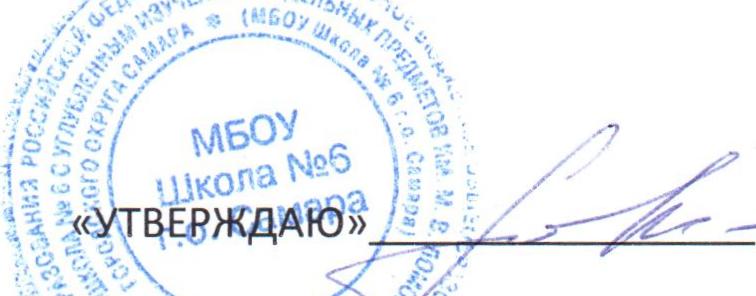 		                                                                                                                                       Заместитель директора по УВР Моргачева Н.А.	Прием пищи, наименования блюдаМасса порции№ технологической картыПищевые веществаПищевые веществаПищевые веществаПищевые веществаЭнергет.   ценностьПрием пищи, наименования блюдаМасса порции№ технологической картыБелки г.Жиры       г.Углеводы г.С   мг.Энергет.   ценностьзавтракзавтракзавтракКаша рисовая молочная2001845,17,432,30,5218,0Батон с маслом, сыром25/5/7,535,87,815,40,1155,7Какао с молоком1803973,03,114,00,596,7Итого за прием пищи:13,918,361,71,1470,4Второй завтракВторой завтракВторой завтракСок фруктовый1203990,120,1211,92,4451,67Итого за прием пищи:0,120,1211,92,4451,67обедобедобедСвекольник со сметаной на курином бульоне180/8582,233,0210,877,279,9Жаркое  с мясом птицы1502762,13,716,48,8107,5Салат из свежих огурцов и помидоры50310,55,082,36,656,96Компот из сухофруктов180376009,7038,7Хлеб пшен./хлеб ржаной40/403,4/2,50,3/0,422,6/16,50106,5/79,2Итого за прием пищи:10,7312,478,3722,6468,76Уплотненный полдникУплотненный полдникУплотненный полдникЗапеканка творожная со сметанным соусом150/2023520,916,115,70,2305,4пряники401,41,422,50109,8Молоко2004006,095,2910,093,0112,89Итого за прием пищи:28,3922,7948,293,2528,09Стоимость:   161,01      руб. Всего за день:Всего за день:53,1453,61200,2629,341518,92